Romanov Oleksiy VladimirovichExperience:Position applied for: Electrical EngineerDate of birth: 12.09.1989 (age: 28)Citizenship: UkraineResidence permit in Ukraine: NoCountry of residence: UkraineCity of residence: SevastopolPermanent address: kosareva 10Contact Tel. No: +7 (869) 242-72-86 / +7 (978) 136-19-00E-Mail: romanov20008@mail.ruU.S. visa: NoE.U. visa: NoUkrainian biometric international passport: Not specifiedDate available from: 01.11.2013English knowledge: GoodMinimum salary: 4200 $ per month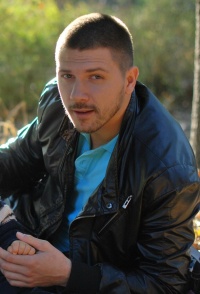 PositionFrom / ToVessel nameVessel typeDWTMEBHPFlagShipownerCrewingElectrician22.01.2013-29.07.2013BBC DANUBEMulti-Purpose Vessel12980MAN b&w11300Antigua&BarbudaBriese SchiffarhtsBriese Sevastopol ltdElectrician19.03.2012-03.10.2012GeiseMulti-Purpose Vessel3198MAK6m324100Briese SchiffarhtsBriese Sevastopol ltdElectrician14.07.2011-01.09.2011BBC NeptuneBulk Carrier24050MAN b&w10000Antigua&BarbudaBriese SchiffarhtsBriese Sevastopol ltdElectrician15.10.2013-26.03.2011LangenessContainer Ship15633MAn b&w18500Antigua&BarbudaBriese SchiffarhtsBriese Sevastopol ltd